ДӘYЛӘТ БЮДЖЕТ УЧРЕЖДЕНИЕСЕ «ТАТАРСТАН РЕСПУБЛИКАСЫ ДӘYЛӘТ АРХИВЫ»Кремль ур., 12/20 нчы йорт, Казан шәhәре, 420111ГОСУДАРСТВЕННОЕ БЮДЖЕТНОЕ УЧРЕЖДЕНИЕ «ГОСУДАРСТВЕННЫЙ АРХИВ РЕСПУБЛИКИ ТАТАРСТАН»Кремлевская ул., 12/20, Казань, 420111 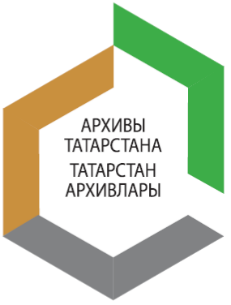 Тел/факс: (843) 292-42-88. E-mail: prm.gart@tatar.ru; www.archive.gov.tatarstan.ru Пресс-релиз           10 декабря 2018 года в 11.00 в  ГТРК «Корстон» зал «Пушкин» состоится торжественное открытие выставки-презентации документов Шигабутдин Марджани и его наследие”.Будут представлены инсталляции документов: метрическая книга заполненная отцом Ш.Марджани в последние годы своей жизни, и метрическая книга с записью о смерти Ш.Марджани.Первый блок выставки освещает личную жизнь Ш.Марджани. Второй блок посвящен преподавательской деятельности Ш. Марджани. Третий блок охватывает деятельность Ш. Марджани в статусе муллы и ахуна Соборной каменной мечети. В четвертом блоке представлены документы из фондов Национальной библиотеки Республики Татарстан и Института языка и литературы Академии Наук Республики Татарстан, посвященные Ш.Багаутдину (Марджани). Также будут представлены книги и монографии о жизни и деятельности Ш.Марджани.      Выставочная экспозиция сопровождается фотодокументами Старо-татарской слободы.       В 12.00 в  ГТРК «Корстон» зал «Пушкин» состоится заседание исторического клуба “Тарихи бранч” на тему: “Марджани: городская культура вчера и сегодня”.      «Тарихи бранч» –  это клубно-лекционный проект, где встречаются  профессиональные историки и любители.  Сессия  посвящена жизни и деятельности выдающегося татарского богослова, философа, историка, просветителя  Шигабутдина Марджани и истории городской татарской культуры.      Просим СМИ оказать информационную поддержку данного мероприятия.  Просьба заранее сообщить ФИО корреспондентов, телеоператоров и фотографов.       Контактное лицо: пресс-секретарь Государственного архива РТ Альбина Батыршина, 8 917 265 41 40, 8 919 685 68 32 Albina.Batyrshina@tatar.ru